LAMPIRANLampiran I. Format ProposalHalaman Sampul (Format terlampir);Surat Rekomendasi Pimpinan Lembaga/Instansi (Format terlampir);Surat Pernyataan (Format terlampir);Pendahuluan (Maksimal 2000 kata);Penjelasan singkat terkait kegiatan yang dilaksanakan melalui skema pendanaan RIIM;Penjelasan singkat terkait luaran yang dihasilkan dari skema pendanaan RIIM.Data dan Capaian Kegiatan (Format terlampir); danPenutupLampiran II. Format Halaman Sampul ProposalPROPOSALRISET DAN INOVASI UNTUK INDONESIA MAJU (RIIM) AWARD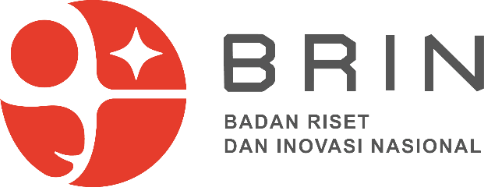 BADAN RISET DAN INOVASI NASIONALTAHUN 2024Lampiran III. Surat Rekomendasi12(Kop Surat)SURAT REKOMENDASINomor:……………………………….Yang bertandatangan dibawah ini:Nama	: 	Jabatan	: 	Nama Lembaga/Institusi	: 	Alamat Lembaga/Institusi	: 	Alamat Email	: 	Nomor Handphone 	: 	Memberikan rekomendasi kepada:Nama 	: 	NIP / NIK 	: 	Jabatan	: 	Judul Proposal	: 	Asal Lembaga/Institusi 	: 	Alamat Tempat Tinggal	: 	Nomor Handphone 	: 	Alamat Email 	: 	Untuk mengajukan proposal sebagai calon penerima Riset dan Inovasi untuk Indonesia Maju (RIIM) Award 2024. Demikian surat rekomendasi ini dibuat dengan sebenar-benarnya untuk dapat digunakan sebagaimana mestinya.Lampiran IV . Format Surat Pernyataan SURAT PERNYATAANYang bertandatangan dibawah ini:Nama Lengkap	: 	(dengan gelar pendidikan)NIP/NIK	: 	Tempat/Tanggal Lahir	: 	Pekerjaan/Profesi	: 	Lembaga/Institusi	: 	Alamat Tempat Tinggal	: 	Alamat Email	: 	Nomor Handphone 	: 	Dengan ini menyatakan bahwa Saya bersediaMemberikan informasi dengan benar dan akurat;Siap untuk memenuhi persyaratan yang diperlukan;Mengikuti proses seleksi dan verifikasi yang ditetapkan;Mematuhi keputusan yang diambil oleh panitia dan tidak akan menuntut atau mengajukan banding apapun atas keputusan tersebut;Ikut serta dalam pameran InaRI Expo 2024 apabila terpilih menjadi finalis RIIM Award;Hadir pada saat pelaksanaan penganugerahan RIIM Award jika saya terpilih sebagai pemenang;Mengikuti prosedur yang telah ditetapkan panitia Riset dan Inovasi untuk Indonesia Maju (RIIM) Award Tahun 2024.Demikian pernyataan ini saya buat untuk dipergunakan sebagaimana mestinya...................., .................2024Yang membuat pernyataan,TTDDiatas Materai 10.000(Nama lengkap dengan gelar)Lampiran V. Format Data dan Capaian Kegiatan RIIM KompetisiDATA DAN CAPAIAN KEGIATAN RIIM KOMPETISINama Lengkap	: 	       (dengan gelar pendidikan)Tempat/Tanggal Lahir	: 	Jenis Kelamin	: 	Lembaga/Institusi	: 	Nomor Handphone	: 	Alamat Email	: 	Informasi Sumber Daya Manusia Tim Periset Jumlah Pendanaan Riset dan InovasiOutput Skema Pendanaan Riset dan Inovasi (Tuliskan output yang telah dicapai)(Melampirkan bukti dukung Output (mis:link publikasi/ status submission jurnal/ Lainya)Outcome Skema Pendanaan Riset dan Inovasi (Tuliskan outcome yang telah dicapai)(Melampirkan bukti dukung Outcome)Lampiran VI. Format Data dan Capaian Kegiatan RIIM Ekspedisi DATA DAN CAPAIAN KEGIATAN RIIM EKSPEDISINama Lengkap	: 	       (dengan gelar pendidikan)Tempat/Tanggal Lahir	: 	Jenis Kelamin	: 	Lembaga/Institusi	: 	Nomor Handphone	: 	Alamat Email	: 	Informasi Sumber Daya Manusia Tim Periset Jumlah Pendanaan Riset dan InovasiOutput Skema Pendanaan Riset dan Inovasi (Tuliskan output yang telah dicapai)(Melampirkan bukti dukung Output (mis:link publikasi/ status submission jurnal/ Lainya)Outcome Skema Pendanaan Riset dan Inovasi (Tuliskan outcome yang telah dicapai)(Melampirkan bukti dukung Outcome)Lampiran VII. Format Data dan Capaian Kegiatan RIIM Startup DATA DAN CAPAIAN KEGIATAN RIIM STARTUPNama Lengkap	: 	       (dengan gelar pendidikan)Tempat/Tanggal Lahir	: 	Jenis Kelamin	: 	Lembaga/Institusi	: 	Nomor Handphone	: 	Alamat Email	: 	Jumlah Pendanaan Riset dan InovasiLegalitas Produk yang telah dimiliki:(Melampirkan bukti dukung (Dokumen Resmi/Sertifikat/Lainnya))Jumlah Produksi(Melampirkan bukti dukung (Laporan/Pembukuan Produksi, Foto, Lainnya))Jumlah Penjualan Produk(Melampirkan bukti dukung (Laporan/Pembukuan Penjualan Produk, Bukti Penjualan Produk, Foto, Lainnya))Jumlah Pendapatan/Omset(Melampirkan bukdi dukung (Laporan/Pembukuan Pendapatan, Bukti Pendapatan, Foto, Lainnya))Jumlah Keuntungan/Profit(Melampirkan bukti dukung (Laporan/Pembukuan Keuntungan, Bukti Keuntungan, Foto, Lainnya))PENGUSUL:……………………………………………….(Tulis Nama Pengusul)INSTITUSI:……………………………………………….(Tulis Nama Institusi)KATEGORI:RIIM Kompetisi/Ekspedisi/Startup (Tulis Kategori RIIM Award)Nama Kota, Tanggal – Bulan – Tahun…………………………………………..(Pimpinan Lembaga/Institusi)(Tanda Tangan dan Cap)……………………………………(Nama Lengkap)Pas Foto Berwarna Ukuran 4 X 6A. DATA PENGUSULB. SUMBER DAYA MANUSIA TIM PERISETNoNama (dengan gelar)Peran (Ketua/Anggota)Pendidikan Terakhir12345dstC. PENDANAANNoJudul ProposalTahunJumlah Pendanaan Yang Diterima (Rp)1D. ASPEK OUTPUT RISET DAN INOVASINoJudul OutputTahunJenis OutputStatus Output (mis:accepted/review/terdaftar/ granted/level TKT/ skala lab/scale up)12345dstE. ASPEK OUTCOME RISET DAN INOVASINoJudul OutcomeTahunJenis OutcomeKeterangan12345dstPas Foto Berwarna Ukuran 4 X 6A. DATA PENGUSULB. SUMBER DAYA MANUSIA TIM PERISETNoNama (dengan gelar)Peran (Ketua/Anggota)Pendidikan Terakhir12345dstC. PENDANAANNoJudul ProposalTahunJumlah Pendanaan Yang Diterima (Rp)1D. ASPEK OUTPUT RISET DAN INOVASINoJudul OutputTahunJenis OutputStatus Output (mis:accepted/review/terdaftar/ granted/level TKT/ skala lab/scale up)12345dstE. ASPEK OUTCOME RISET DAN INOVASINoJudul OutcomeTahunJenis OutcomeKeterangan12345dstPas Foto Berwarna Ukuran 4 X 6A. DATA PENGUSULB. PENDANAANNoJudul ProposalTahunJumlah Pendanaan Yang Diterima (Rp)1C. ASPEK LEGALITAS PRODUKNoJenis Legalitas Produk12dstD. ASPEK PRODUKSITarget Jumlah Produksi (Pcs)Capaian Jumlah Produksi (Pcs)Persentase Jumlah Produksi (%) E. ASPEK PENJUALAN PRODUKTarget Jumlah Penjualan Produk (Pcs)Capaian Jumlah Penjualan Produk (Pcs)Persentase Jumlah Penjualan Produk (%)F. ASPEK PENDAPATAN/OMSETTarget Jumlah Pendapatan (Rp)Capaian Jumlah Pendapatan (Rp)Persentase Jumlah Pendapatan (%)G. ASPEK KEUNTUNGAN/PROFITTarget Jumlah Keuntungan (Rp)Capaian Jumlah Keuntungan (Rp)Persentase Jumlah Keuntungan (%)